,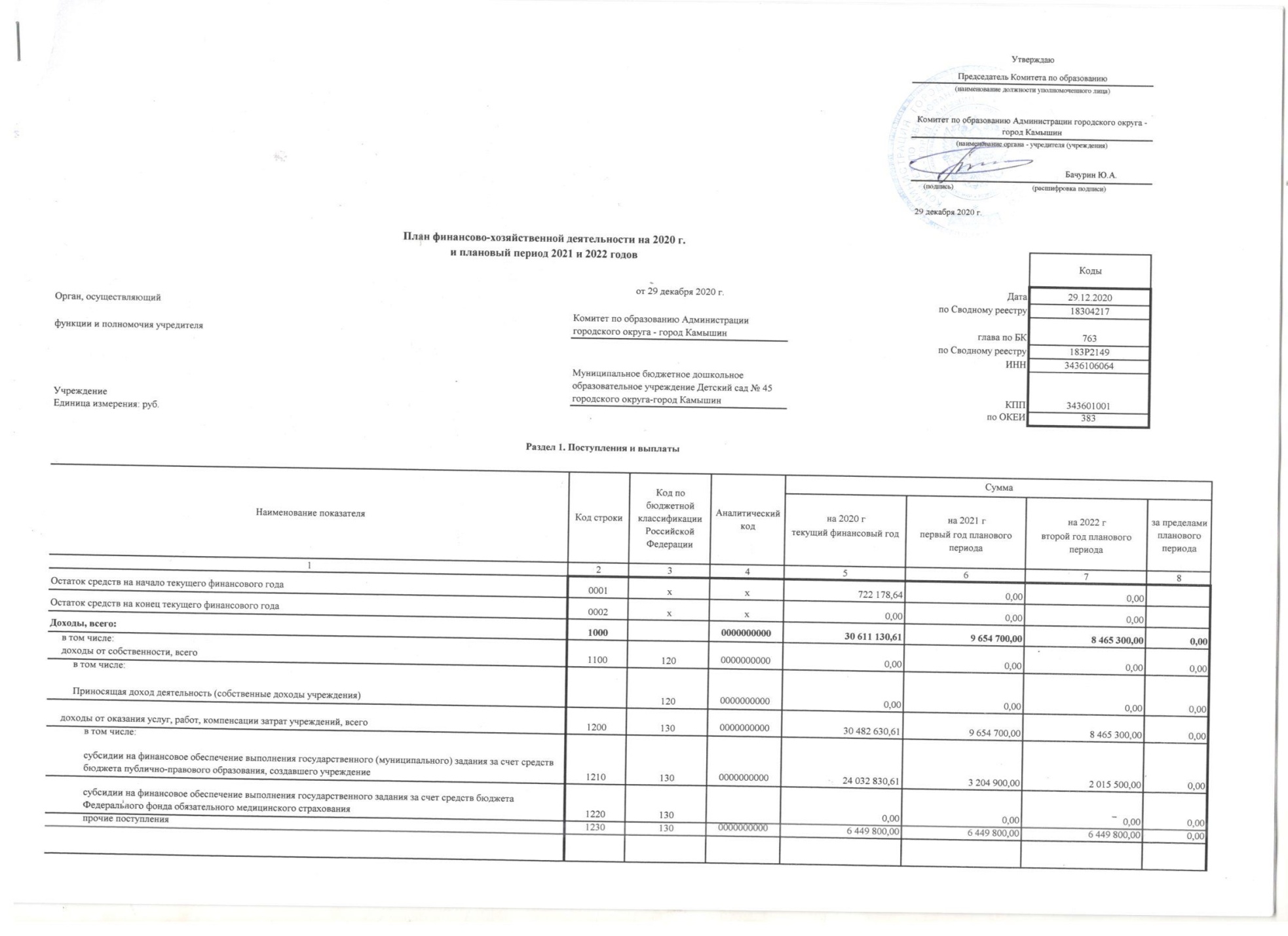 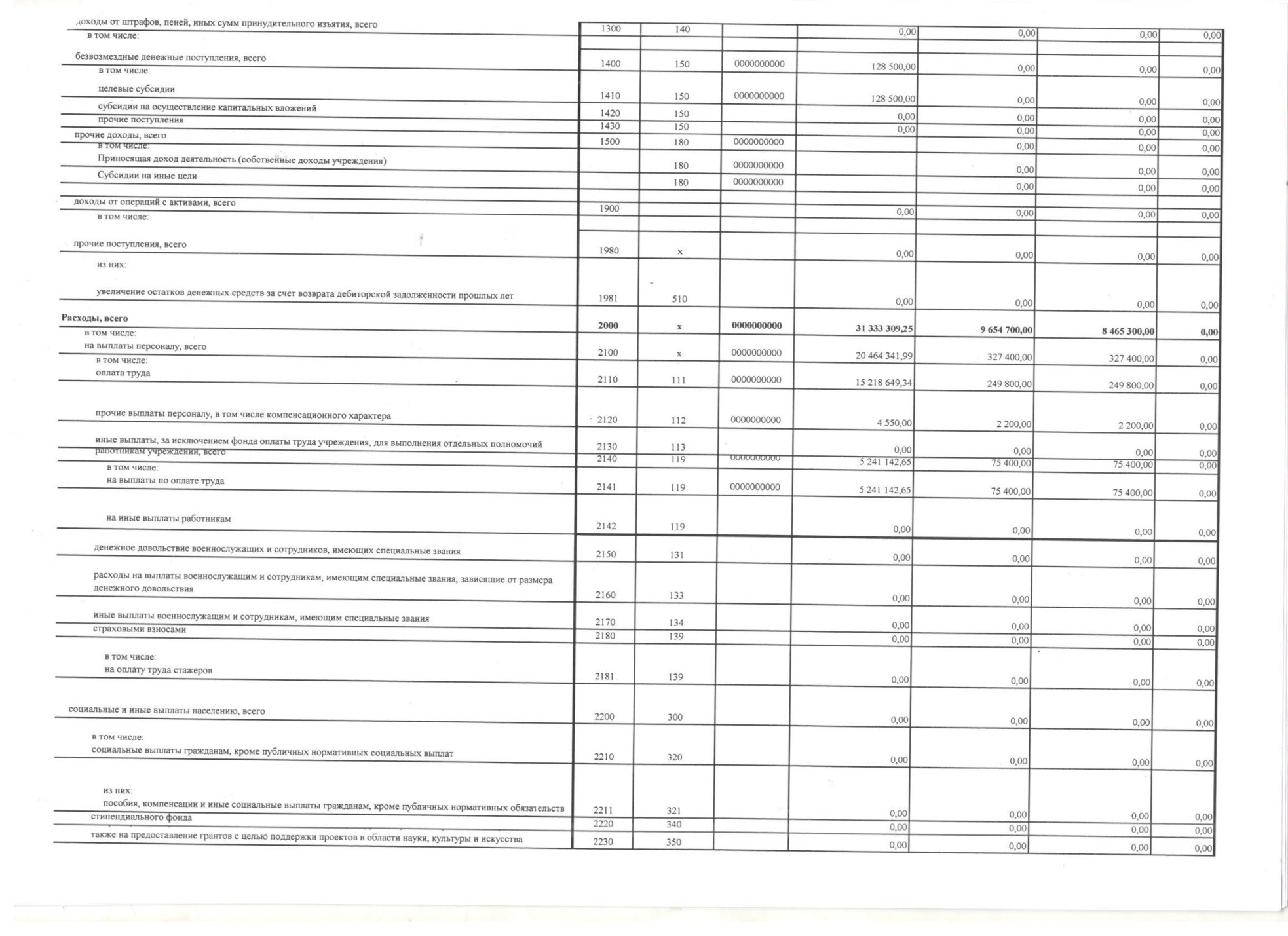 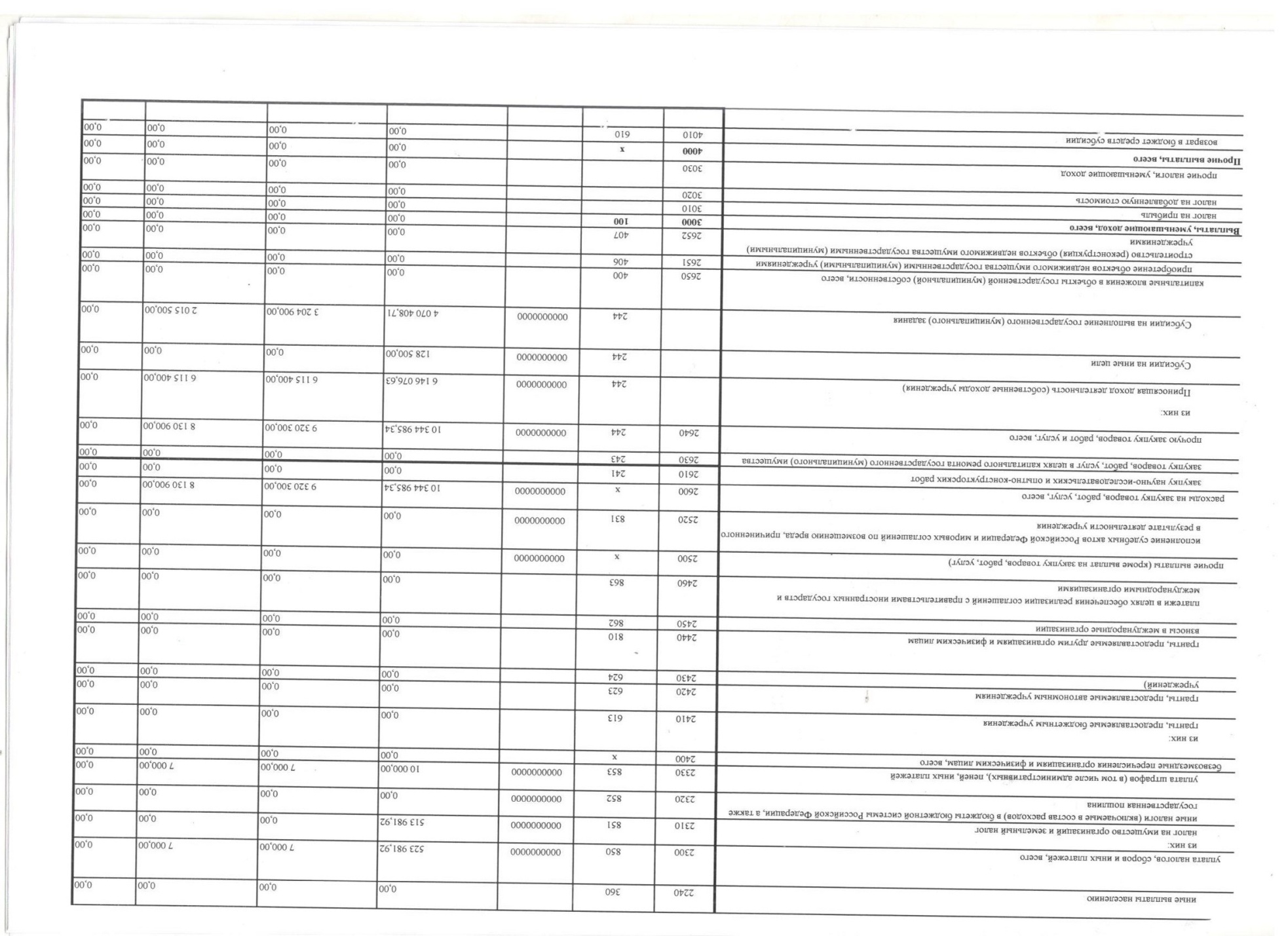 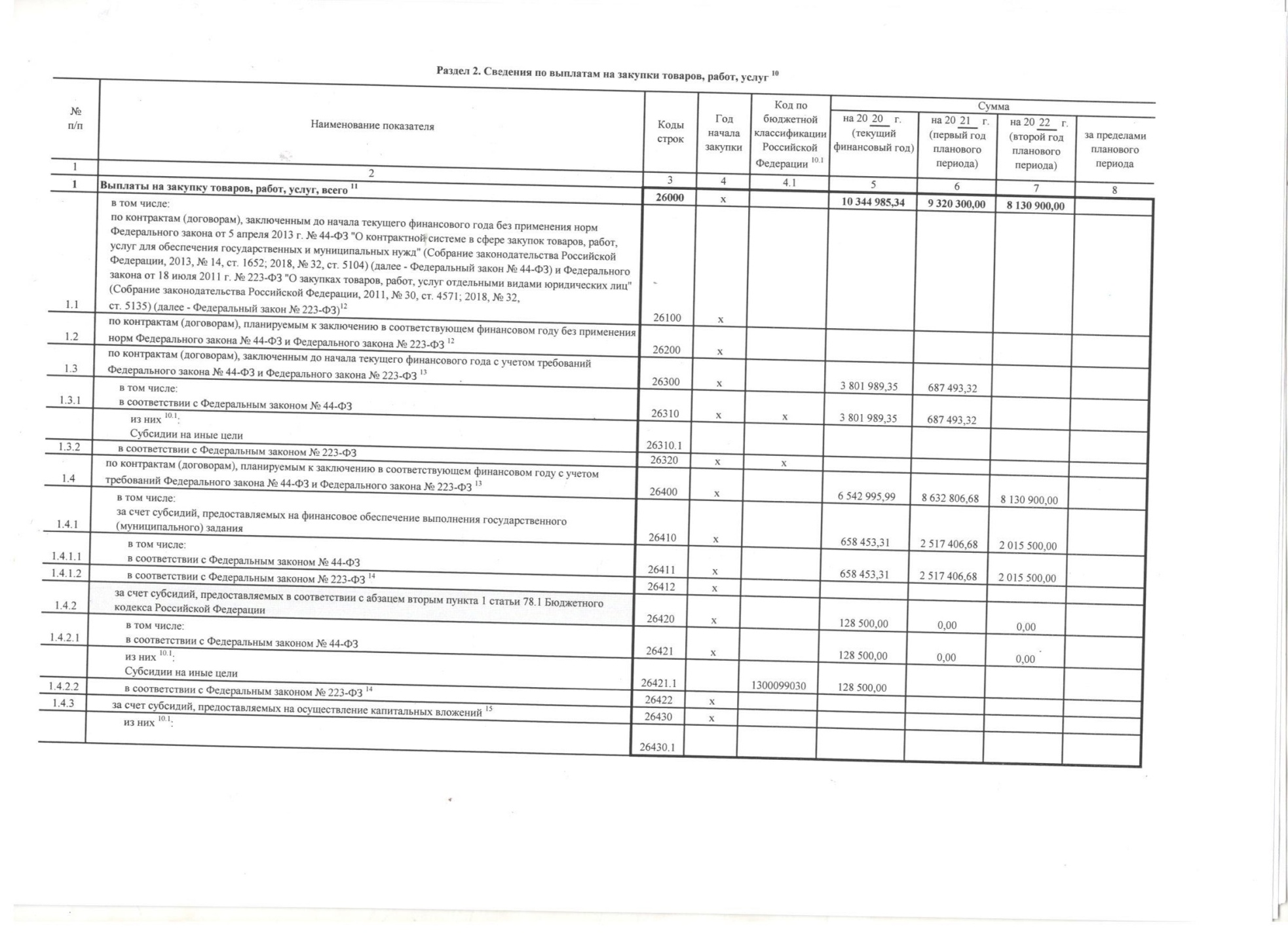 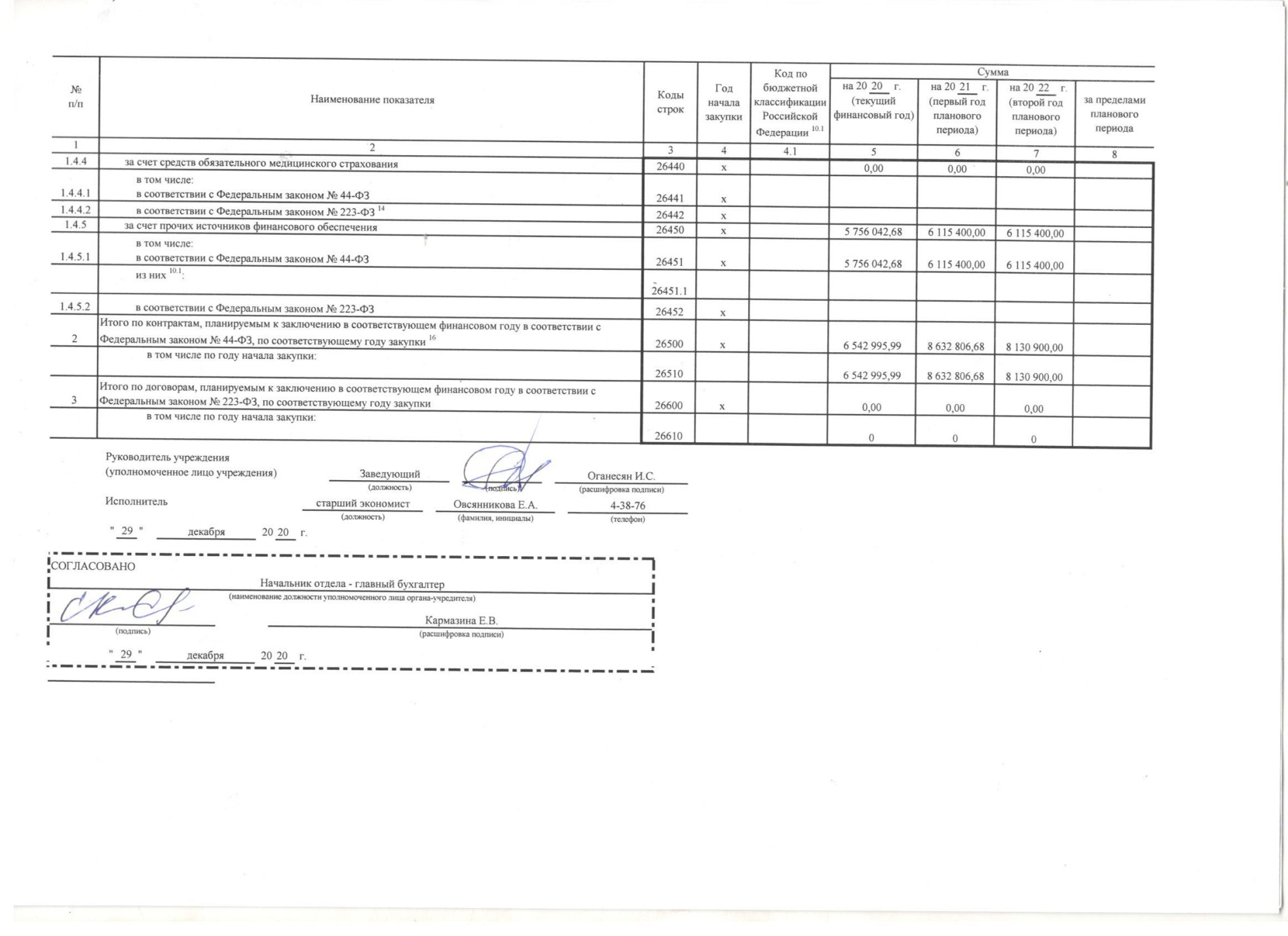 